от  3 апреля  2023 г.	                                                   № 6                                        с. Обильное«О проведении месячника по благоустройству и улучшению санитарного состояния территории Обильненского сельского муниципального образования Республики Калмыкия»           В целях повышения уровня благоустройства и улучшения санитарного состояния населенных пунктов Обильненского сельского муниципального образования Республики Калмыкия и в связи с подготовкой к празднованию 78-й годовщины Дня Победы  в Великой Отечественной войне, руководствуясь Положением об Администрации Обильненского сельского муниципального образования:1. Организовать  и провести месячник по очистке, благоустройству и озеленению с. Обильного, п. Листа с 04 апреля по 04 мая 2023 года.2. Всем жителям села привести в порядок подворья, убрать мусор, навоз с дворов и рядом прилежащих территорий.3. Рекомендовать руководителям организаций, учреждений всех форм собственности, индивидуальным предпринимателям: - обеспечить проведение месячника по благоустройству, улучшению санитарного      состояния прилегающих территорий; - принять участие в ликвидации несанкционированных свалок на прилегающих территориях.- принять участие в благоустройстве памятников, гражданских кладбищ; - главе КФХ «Бердунов» выделить технику для вывоза мусора на организованную свалку.4. Запретить вывоз мусора на неорганизованные свалки в районе улиц Заречная, Ленина, Подгорная.5. Администрации Обильненского СМО, депутатам, общественным организациям, руководителям предприятий:- организовать работу с населением по санитарной очистке и уборке прилегающей территории к частным домовладениям в соответствии с Правилами благоустройства территории Обильненского СМО РК;- в период с 6 мая  по 8 мая 2023 года провести рейд по проверке санитарного состояния территории села.6. Контроль над исполнением настоящего постановления оставляю за собой.Глава Обильненского сельского муниципального образования Республики Калмыкия                                                                      В.Н.СергеевРАСПОРЯЖЕНИЕ  АДМИНИСТРАЦИИОБИЛЬНЕНСКОГО СЕЛЬСКОГОМУНИЦИПАЛЬНОГО ОБРАЗОВАНИЯ РЕСПУБЛИКИ  КАЛМЫКИЯ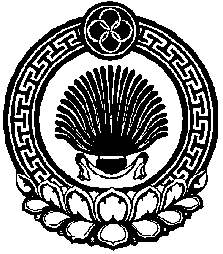 ХАЛЬМГ ТАНhЧИН                             ОБИЛЬН СЕЛƏНƏ                       МУНИЦИПАЛЬН БYРДƏЦИН АДМИНИСТРАЦИН ТОЛhАЧИН ТОГТАВР